Dott.ssa Mariantonietta Cautillo
Psicologo-psicoterapeuta
Cell.339-2003075Corso di Training Autogeno
per superare lo stress e acquisire benessere psicofisico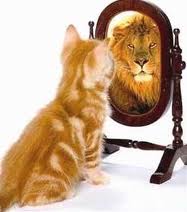 COS’E’ IL TRAINING AUTOGENO?Il training autogeno (T.A.) è una tecnica di rilassamento elaborata dallo psichiatra Johannes Heinrich Schultz e sviluppata negli anni che vanno dal 1908 al 1912. Essendo mente e corpo due entità fortemente collegate, attraverso la pratica del T.A. si vuole giungere ad una loro più efficace armonizzazione ed infatti, l’obiettivo fondamentale del Training Autogeno è il rilassamento psicofisico che può essere tradotto più semplicemente con il concetto di calma.  Tale stato di calma si raggiunge progressivamente e gradualmente attraverso sei esercizi detti esercizi di base con cui, durante il nostro percorso, prenderemo sempre più confidenza.LO SCHEMA GENERALE DEL CORSODodici incontri di gruppo di cinquanta minuti per imparare i 6 esercizi del Training Autogeno e poterli praticare a livello individuale autonomamente. OBIETTIVI del CORSOL’obiettivo del corso di Training Autogeno sarà quello di insegnare una tecnica di rilassamento corporeo che favorisca lo stabilirsi di quell’equilibrio mente-corpo fondamentale per affrontare la vita con serenità e fermezza. il T.A.:favorisce il recupero di energie permettendo un migliore rendimento in tutte le attività (lavoro, studio, sport, ...);aiuta la persona a sciogliere le tensioni e a controllare più efficacemente i propri stati di ansia e di stress;aiuta ad eliminare i disturbi vegetativi e una gran varietà di disfunzioni psichiche e comportamentali;tende a promuovere la tranquillità d’animo, l’armonia e un fiducioso abbandono alla vita;é indicato nei disturbi di tipo psicosomatico (gastrite, colon irritabile, stipsi o stitichezza, colecistopatie, bradicardia, dismennorea, tic, disturbi della pelle, asma….);viene utilizzato in psicoterapia per superare problemi di nevrosi, fobie, tossicomanie, disturbi della sessualità, disturbi alimentari, turbe del sonno, balbuzie, paura di arrossire…;migliora la concentrazione, la memorizzazione e favorisce le capacità artistiche;permette di ridurre l’aggressività, e di migliorare l’efficienza.METODOLOGIA
Attività pratica di addestramento al training autogeno e discussione in gruppo.QUANDO E DOVEOgni sabato (per 12 incontri) a partire da fine gennaio presso i locali del CONSULTORIO FAMILIARE ANSPI “MONS. LEONARDO CAUTILLO” in via S. Maria del Popolo, n.62 di Ascoli Satriano.Info e prenotazioni:  dott.ssa Mariantonietta Cautillo psicologa-psicoterapeuta   339-2003075           dott.      Potito              Cautillo psicologo-psicoterapeuta   339-5238543 Si consiglia di indossare un abbigliamento comodo (meglio tuta e scarpe da ginnastica) e munirsi di un plaid.Numero chiuso: minimo 5, massimo 8 partecipanti a incontro.Prima di dare avvio al corso la dottoressa farà un colloquio gratuito individuale.Costo del corso € 360,00 (€ 30,00 a seduta). 